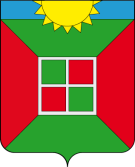                     Собрание представителей городского поселения Смышляевка                          муниципального района Волжский Самарской области                                                            Третьего созыва                                                                РЕШЕНИЕ    «20» июня 2019 года                                                                                           №241/53      Об утверждении тарифов на представление платных услуг      сторонним организациям и физическим лицам осуществляемых      МУП «Каскад» на второе полугодие 2019 года.  В соответствии с Федеральным Законом «Об общих принципах организации местного самоуправления в Российской Федерации» от 06.10.2003г. №131-ФЗ, Положения «О порядке установления тарифов на услуги, предоставляемые муниципальными предприятиями и учреждениями городского поселения Смышляевка» и Уставом городского поселения Смышляевка, Собрание представителей городского поселения Смышляевка муниципального района Волжский Самарской области  РЕШИЛО:  -  1. Утвердить тарифы на представление платных услуг сторонним организациям и физическим лицам осуществляемых МУП «Каскад» на второе полугодие 2019 года. (Приложение).   2. Настоящее Решение вступает в силу с 01.07.2019 года.   3. Опубликовать настоящее Решение в газете «Мой поселок» и на официальном сайте    Администрации городского поселения Смышляевка.  Глава городского поселения Смышляевка  муниципального района Волжский  Самарской области                                                                               В.М.Брызгалов  Председатель Собрания представителей  городского поселения Смышляевка  муниципального района Волжский  Самарской области                                                                               С.В.Солдатов